DEUXIEME TRIMESTRE 2018AVERTISSEMENTL’INSAE a le plaisir de mettre à la disposition des utilisateurs, l’Indice Harmonisé de la Production Industrielle (IHPI). L’IHPI a pour population de référence l’ensemble des entreprises industrielles installées au Bénin. Les données sont collectées trimestriellement auprès des entreprises industrielles rassemblées dans 6 groupes industriels à savoir les industries extractives, les industries alimentaires, les industries textiles, les industries chimiques, l’énergie et les autres industries. Au total, 45 produits sont suivis auprès de 26 entreprises industrielles. La période de base de l’IHPI est l’année 2007 et les pondérations de l’indice ont été déterminées à partir des chiffres d’affaire hors taxes des entreprises de chaque branche. L’indice calculé est du type Laspeyres.La production industrielle recule au deuxième trimestre 2018 mais progresse sur l’année...Après la hausse enregistrée au premier trimestre 2018, l’indice de la production industrielle connaît une baisse au deuxième trimestre 2018 en s’établissant à 139,9 contre 146,5 au trimestre précédent, soit un recul de 4,6% en glissement trimestriel. Par contre, la production industrielle enregistre une croissance importante de 3,8% en glissement annuel. Ce repli en glissement trimestriel de l’activité industrielle est le résultat d’actions simultanées de contre-performances observées au niveau de toutes les industries.       Source : INSAE, DSEELa production alimentaire ralentit….Après avoir rebondi de plus belle manière au 1er trimestre 2018, l’industrie alimentaire ralentit au deuxième trimestre 2018. Elle a enregistré en effet, une légère baisse de sa production de 0,2% en glissement trimestriel. Cette situation est la conséquence du reflet de la baisse observée de la production du pain (-59,9%), des boissons non alcoolisées (-3,0%), d’eau minérale (-22,4%) et du sucre (-90,5%) sur le trimestre sous revue, malgré la croissance (+5,0%) et (+8,7%) réalisée respectivement au niveau de la fabrication de bière et du Gritz de maïs noté au cours de la période.  En glissement annuel par contre, on note une hausse remarquable  de la production alimentaire (+17,0%) grâce notamment à la hausse en glissement annuel de la production de boissons évaluée à 18,3%. Source : INSAE/DSEEL’industrie textile se contracte...La reprise enregistrée au premier trimestre 2018 de la production de textile s’est estompée au deuxième trimestre 2018, laissant place à une régression notoire. Cette baisse considérable dans l’industrie textile s’établit à 11,9% en glissement trimestriel dû essentiellement à la diminution de la production du tissu écru qui a enregistré une décrue de 12% sur la période sous revue. Ce qui pourrait être occasionné par l’arrêt de l’activité dans certaines industries textiles depuis le début de l’année.En glissement annuel, cette baisse est encore plus accentuée. Elle s’élève à 21,3% de la production  textile.Source : INSAE, DSEEL’industrie chimique en dépression …Contrairement au trimestre précédent, la production dans l’industrie chimique a enregistré au deuxième trimestre 2018 un fort recul de 22,3 % en glissement trimestriel. Cette situation est le résultat de la contre-performance observée à la fois dans la production de l’alcool médicale (-31,4%), d’oxygène médical (-18,1%) et du savon Palmida (-79,9%)au cours du trimestre. Toutefois, on a noté une évolution dans la production de peintures (+39,7%).Par contre, l’activité dans les industries chimiques a connu une importante croissance de sa production avec une augmentation d’environ 9 points en glissement annuel dû également à la hausse (+16,6%) de la production de l’alcool médicale sur la même période de l’année précédente. Source : INSAE, DSEELa production d’énergie en baisse...Au deuxième trimestre 2018, la production d’énergie qui a connu une hausse au premier trimestre 2018 a enregistré une baisse de 1,5% en glissement trimestriel et de 1,3% en glissement annuel. Cette tendance observée au deuxième trimestre 2018 fait suite à la diminution de la production de l’énergie électrique de 2,0% sur le trimestre et de 2,2% sur l’année.Par contre, la production de l’eau distribuée a quant à elle a enregistré une hausse trimestrielle de 2,3% et de 5,2% sur un an. Ceci pourrait s’expliquer par la vaste campagne de promotion de raccordement en eau potable faite aux populations de certaines villes depuis quelques mois au cours cette année.Source : INSAE, DSEELa production extractive recule fortement...Après son regain extraordinaire (+268,7%) au premier trimestre 2018, l’activité extractive a connu une forte baisse au deuxième trimestre 2018 par rapport au trimestre précédent. Ce repli considérable (-20,9%) de la production extractive au cours du second trimestre est entrainé par la baisse drastique de l’extraction de calcaire dans les mêmes proportions car étant le seul produit d’extraction suivi actuellement.En glissement annuel, la production dans l’industrie extractive a plutôt cru de 9,2% par rapport à la même période de l’année passée sous l’impulsion toujours de la production du calcaire.L’activité dans les autres industries s’affaiblit...L’activité dans les autres industries a rompu avec sa remontée du premier trimestre 2018, pour enregistrer  une chute au deuxième trimestre 2018. En effet, on constate une forte baisse de 9,2% de la production des autres industries. Cette décrue observée est imputable à la baisse notée au niveau de la production du ciment (-6,7%), des pointes (-37,6%) et du fer à béton (-32,3%). Alors que la production de : tôle galvanisée, matelas, plaques mousses et coussins est en forte progression respectivement de 831,8%, 40,0%, 40,2% et 40,2%. Néanmoins, l’activité dans les autres industries a cru(+2,5%) en glissement annuel grâce à bonne performance dans la fabrication des pointes (+195,6%), du fer à béton (+22,4%), de tôle galvanisée (+19,7%)et de ciment (+1,3%) sur une année.Source : INSAE, DSEESource : INSAE, DSEEBulletin trimestriel de l’Indice Harmonisé de la Production Industrielle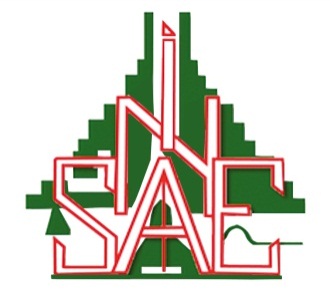 PériodesT2-17T3-17T4-17T1-18T2-18Glissementtrimestriel (T/T-1)Glissement annuel(T/T-4)Industrie Extractive75,6100,028,3104,482,6-20,9%9,2%Industrie alimentaire101,298,3100,5118,8118,5-0,2%17,0%Industrie textile80,072,769,771,563,0-11,9%-21,3%Industrie chimique108,486,6123,2160,1124,5-22,3%14,9%Energie 232,2202,3226,9232,6229,3-1,5%-1,3%Autres industries100,1115,9110,8113,0102,6-9,2%2,5%INDICE GLOBAL134,8131,9137,9146,5139,9-4,6%3,8%